NOTICIAS MIGRACION CENTROAMERICAMARZO 2022Resumen:MUNDOLa OMS trabaja para que haya un "pasaporte" de vacunación reconocido internacionalmentePor Nadia Kounanghttps://cnnespanol.cnn.com/2022/03/01/pasaporte-vacunacion-oms-trax/18:58 ET(23:58 GMT) 1 Marzo, 2022(CNN) -- La Organización Mundial de la Salud trabaja para crear un sistema digital de certificación de la vacunación contra el covid-19, más conocido como "pasaporte", para ayudar a los viajes internacionales en momentos en que un número creciente de países, organizaciones regionales y estados de EE.UU. han creado sus propios programas de certificación de vacunas.La OMS dijo a CNN en un correo electrónico que su objetivo es celebrar una reunión del "grupo de trabajo técnico" para debatir la "interoperabilidad" de las diferentes redes a principios de abril.En la actualidad hay al menos cuatro programas de certificación de vacunas a gran escala que el esfuerzo de la OMS está incorporando: el certificado digital covid de la Unión Europea, el programa DIVOC de la India, el VDS-NC de Australia y el pase de salud inteligente utilizado por corporaciones como Apple y Walmart, así como por al menos 22 estados y territorios de Estados Unidos, dijo el Dr. Brian Anderson, médico jefe de Salud Digital en el grupo sin fines de lucro MITRE y cofundador de la Iniciativa de Credenciales de Vacunación.Anderson dijo que la Iniciativa de Credenciales de Vacunación está trabajando con la OMS, la Organización para la Cooperación y el Desarrollo Económicos y la Asociación Mundial de Salud Digital en "un marco en el que todos esos enfoques puedan ser interoperables y puedan reconocerse mutuamente". Un identificador como un código QR se vincularía a los registros de vacunación de una persona, liberándola de la necesidad de llevar un registro de vacunación en papel.¿Cuándo se podrá considerar al covid-19 como una endemia? 3:15La OMS ha recomendado sistemáticamente que no se exija una prueba de vacunación como condición para viajar. En una declaración de la 10ª reunión del Comité de Emergencia del Reglamento Sanitario Internacional de la OMS sobre la pandemia, el grupo recomendó que no se exigieran requisitos de vacunación para viajar "dado el acceso limitado a nivel mundial y la distribución no equitativa de las vacunas".¿Cómo funciona el pase Smart Health de EE.UU.?Aunque muchos países tienen sistemas sanitarios que permiten la supervisión federal de los registros de vacunación, Estados Unidos no los tiene. El Gobierno de Biden ha dicho en repetidas ocasiones que no habrá un mandato federal que exija la vacunación ni una base de datos de vacunación federal centralizada. Sin embargo, el pase Smart Health se utiliza como forma de mostrar digitalmente la prueba de vacunación en varios lugares, y se espera que otros seis estados pongan en marcha la iniciativa en breve.Según Anderson, se puede acceder a la tarjeta Smart Health a través de las redes de historiales médicos electrónicos que utiliza la mayor parte de la población estadounidense. "Lo más probable es que su médico de cabecera o el médico de cabecera de sus hijos estén en uno de los dos principales proveedores (de historias clínicas electrónicas) en los que está inscrito el 70% de la población estadounidense", ya sea Cerner o Epic.Acnur expresa ‘consternación’ ante casos de racismo contra extranjeros que huyen de UcraniaLa reacción se produce tras informes que señalan que refugiados de países como Nigeria, Tanzania y Afganistán que intentaban ingresar a Polonia, desde Ucrania, han sido devueltos.Peter Kenny   |02.03.2022(Agencia Anadolu)  GINEBRA, Suizahttps://www.aa.com.tr/es/mundo/el-acnur-expresa-su-consternaci%C3%B3n-ante-informes-de-casos-de-racismo-contra-extranjeros-que-huyen-de-ucrania/2521112El Alto Comisionado de las Naciones Unidas para los Refugiados (Acnur) expresó su “consternación” ante informes que señalan que los extranjeros que escapan de Ucrania en medio de la guerra con Rusia están sufriendo malos tratos y discriminación. 

La agencia pidió más humanidad y compasión por los no europeos y los refugiados de otras naciones que huyen del conflicto en Ucrania.

Filippo Grandi, alto comisionado de la ONU para los Refugiados, señaló que "no debería haber absolutamente ninguna discriminación entre ucranianos y no ucranianos, europeos y no europeos", ya que todos están en riesgo.

Los líderes de la Comisión de la Unión Africana habían declarado el lunes que están siguiendo de cerca los acontecimientos en Ucrania y están preocupados por los informes de que a los africanos en el lado ucraniano de la frontera se les niega el derecho a cruzar a un lugar seguro.

Indicó que han surgido informes de que algunos refugiados de países como Nigeria, Tanzania y Afganistán que intentaban ingresar a Polonia desde Ucrania se enfrentaban a ser devueltos.

La oficina del primer ministro polaco, Mateusz Morawiecki, señaló que tales acusaciones eran "información errónea" y que los refugiados de Ucrania estaban siendo admitidos en Polonia independientemente de su nacionalidad.

La Asociación de Periodistas Árabes y del Medio Oriente (AMEJA), entre tanto, pidió a los medios de comunicación que tengan en cuenta los sesgos implícitos y explícitos en su cobertura de guerra de Ucrania.

El organismo señaló que había rastreado la cobertura de noticias racistas que atribuía más importancia a algunas víctimas de la guerra que a otras en los últimos días.

En el reporte se citó un segmento de CBS News del 26 de febrero en el que el corresponsal Charlie D'Agata comentó, "este no es un lugar, con el debido respeto, como Irak o Afganistán, que haya sido testigo de un conflicto durante décadas. Este es un lugar relativamente civilizado, relativamente europeo, -tengo que elegir esas palabras con cuidado-, una ciudad en la que no esperarías que esto sucediera".

En respuesta a preguntas de la Agencia Anadolu, la portavoz del Acnur Shabia Mantoo señaló: "Nadie quiere abandonar su hogar a la fuerza y tener que huir en busca de seguridad".

"Es realmente trágico para los refugiados de Ucrania, los refugiados de Afganistán, Siria y otros países también. Tenemos que recordar que todos son humanos", agregó Mantoo.

El Acnur recientemente elevó a 874 mil la cifra de personas que han escapado de Ucrania en medio de los ataques de Rusia. *Camilo Hernández contribuyó con la redacción de esta notaMás de 3 millones de personas han huido de la guerra en Ucrania: ONUhttps://www.excelsior.com.mx/global/mas-de-3-millones-de-personas-han-huido-de-la-guerra-en-ucrania-onu/1504013La Organización Internacional para las Migraciones aseguró que la cifra de refugiados ya se ubica por encima de los 3 millones de personas.AFP / GINEBRA | 15-03-2022 Más de tres millones de personas han huido de Ucrania desde que Rusia iniciara la invasión del país el 24 de febrero, indicó este martes un organismo de la ONU.Hemos llegado a la cifra de tres millones de personas", aseguró Paul Dillon, portavoz de la Organización Internacional para las Migraciones (OIM), a la prensa en Ginebra.De este total, 1.4 millones son niños, según la Unicef, y entre ellos también hay 157 mil ciudadanos de otros países que huyeron de Ucrania, según la OIM.Polonia es el país que más refugiados de Ucrania ha recibido.En total, 1.79 millones de personas encontraron refugio en Polonia desde el 24 de febrero, según el Alto Comisionado de la ONU para los Refugiados (ACNUR).Rumania, Hungría y Moldavia también han acogido a un número importante de ucranianos que huyen de la ofensiva lanzada por Rusia el 24 de febrero.Leticia Calderón. El sistema migratorio global está rotoSi este conflicto bélico se alarga, se calcula que podría haber hasta 4 millones más de personas que salieran de Ucrania en busca de refugio en otro país.Leticia Calderón Chelius04/03/2022 - 12:00 amhttps://www.sinembargo.mx/04-03-2022/4136089En el caso de los ucranianos es prematuro decir que son refugiados porque la esperanza que sopla en el aire es que termine la intervención militar. Foto: Felipe Dana, AP.Las imágenes han circulado en todo el mundo, casi un millón de desplazados ucranianos han salido de su país en menos de una semana de intervención bélica de parte del gobierno ruso sobre Ucrania. Se trata de una huida literal, una decisión inminente, un sálvese el que pueda que se volvió más apremiante al paso de los días cuando hasta los más incrédulos tuvieron que empacar lo básico y correr. Son los nuevos desplazados que se suman a los poco más de 80 millones de desplazados del mundo, de los cuales, los sirios, venezolanos y afganos encabezan la lista. Si este conflicto bélico se alarga, se calcula que podría haber hasta 4 millones más de personas que salieran de Ucrania en busca de refugio en otro país. La magnitud de esta crisis humanitaria no tiene paralelo porque ningún país de la región europea estaba preparado para recibir tal cantidad de población en tan corto tiempo y hasta ahora los ucranianos, dada la emergencia, se han concentrado en países como Polonia, Rumania y Hungría. La ironía es que, pese al drama, no podemos decir que este éxodo es de refugiados, son obviamente desplazados huyendo de la violencia militar, pero para poder aspirara a ser refugiados necesitarían iniciar un procedimiento jurídico que cada vez se vuelve más obsoleto y contrario al propio derecho humanitario que dice buscar proteger. Una persona que solicita refugio requiere demostrar que es un perseguido por diversos motivos, que tiene miedo y no tiene condiciones para volver a su lugar de residencia anterior y que, a los ojos del juez que revise su caso de manera individual, merece recibir dicha protección internacional. Esto que suena sencillo en general es un laberinto burocrático del que solo un porcentaje muy bajo de quienes solicitan dicho estatus jurídico lo consigue.En el caso de los ucranianos es prematuro decir que son refugiados porque la esperanza que sopla en el aire es que termine la intervención militar con algún acuerdo de paz entre las partes y las personas ahora desplazadas, puedan volver a sus hogares, si lo consideran, bajo las condiciones que dicho acuerdo de paz defina para la población civil. Mientras ese escenario no sea más o menos claro, quienes hoy son desplazados desde Ucrania seguramente seguirán recibiendo apoyos de parte de los gobiernos y las sociedades que los acogen, que en algunos casos se han desbordado para ayudar, sin embargo, esta situación es transitoria e implica un tiempo de enorme angustia, zozobra e incertidumbre extrema para quienes de un día al otro cambiaron sus vidas. En este contexto, los países de la Unión Europea ya han acordado ofrecer un tipo de permiso especial hasta por un año a los ciudadanos ucranianos que lo soliciten para que puedan permanecer y transitar libremente entre países, como si la solución fuera establecerse y buscar trabajo cuando estas miles de personas apenas hace una semana tenían trabajo, casa, vida.El desplazamiento forzado ucraniano probablemente profundice el debate sobre la figura misma del refugio porque mientras los ojos del mundo entero se posan en el conflicto en esa región, el resto de los millones de desplazados del mundo siguen, en su mayoría, a la espera de un reconocimiento jurídico que les permita establecerse y reiniciar sus vidas en un país lejano al suyo. La pregunta que se suma entonces a este debate es si otras experiencias de huida migratoria, aun sin ser en medio de bombazos y a toda prisa, no deberían constituir ya, también, motivos suficientes para abrir las fronteras y poder ofrecer una protección jurídica internacional expedita y sin dilaciones. Porque en el mismo continente europeo, mientras los ucranianos salen de su país, miles de personas intentaron ingresar por Melilla a territorio español. La misma desesperación y angustia, la misma. Alguien dirá que unos eligen migrar y otros se vieron forzados a hacerlo, pero eso es parte de una visión que sigue apegada al manual jurídico en lugar de a una visión humanitaria de gran calado. En este contexto, en México se vuelve aún más urgente exigir apoyar el trabajo de la COMAR, Comisión Mexicana de ayuda a Refugiado, para que esta institución tenga condiciones para resolver las miles de solicitudes de refugio pendientes en nuestro país, porque alargar los tiempos de espera burocrática deshumaniza a quienes en última instancia, han migrado por violencia directa, indirecta o precariedad económica, pero todos son víctimas. México podría aportar mucho preparándose para nuevos éxodos sin tener miles de casos pendientes en el cajón.ESTADOS UNIDOS 
Reforma migratoria, tarea inconclusa en primer informe de Biden sobre el Estado de la UniónUn año y 39 días después de haber sumido el control de la Casa Blanca, el presidente Joe Biden rinde su primer informe sobre el Estado de la Unión bajo la sombra de una guerra que amenaza con expandirse en Europa tras la invasión de Rusia a Ucrania. Y en casa, 11 millones de indocumentados siguen esperando salir de las sombras esperando una reforma migratoria. Sigue aquí nuestra cobertura en vivo aquí.POR::JORGE CANCINOhttps://www.univision.com/noticias/inmigracion/reforma-migratoria-biden-discurso-estado-unionPUBLICADO 1 MAR 2022 Un año y 39 días después de haber sumido el control de la Casa Blanca, el presidente Joe Biden rinde su primer informe sobre el Estado de la Unión bajo la sombra de una guerra que amenaza con expandirse en Europa tras la invasión de Rusia a Ucrania.A nivel nacional, sin embargo, el conflicto bélico no distrae los ataques republicanos -encabezados por el expresidente Donald Trump- y tampoco ocultan las preocupaciones y miedos de la comunidad inmigrante, entre ellos 11 millones de indocumentados a quienes Biden les prometió una reforma migratoria en el primer año de su mandato.Ya transcurrieron 404 días y siguen estando en las sombras, la mayoría con los mismos temores que en los cuatro años anteriores de ser detenidos y deportados, de acuerdo con los resultados de una encuesta Univision-NORC publicada este martes.El 55% de los latinos dijo que “no hay diferencia” entre el actual gobierno y el anterior en cuanto a las preocupaciones de que alguien pueda ser detenido y/o deportado de Estados unidos, dato que pone en evidencia una percepción negativa de la política migratoria de Biden.A su vez, sólo el 30% de los encuestados dijo que ahora estaba “menos preocupado” y el 13% respondió que bajo la actual Administración las preocupaciones han aumentado.Promesa de reforma migratoria de BidenDurante la campaña 2020, el entonces candidato Biden prometió que durante su primer año de mandato promulgaría una reforma migratoria para sacar de las sombras a la mayoría de los 11 millones de indocumentados que viven en el país.“Y lo cumplió, pero el congreso no tiene la voluntad política de legalizar a los millones de personas sin documentos, que era la mayor esperanza de los migrantes”, dice Lilia Velásquez, abogada de inmigración y profesora adjunta de la facultad de leyes de la Universidad de California en San Diego.Y no solo cumplió en que llegara al Congreso un plan como el que había propuesto, sino que “también cumplió con revertir las políticas racistas del expresidente (Donald) Trump para que los migrantes y refugiados reciban un tratamiento digno y humano”, agregó.Sin embargo, y a pesar de los esfuerzos, que no han sido pocos, Biden se enfrenta, un año después, no solo a las criticas de sus rivales políticos, los republicanos, sino también de la comunidad latina que lleva décadas esperando por la ansiada reforma.Los primeros meses de Biden en la Casa Blanca fueron intensos en materia de inmigración. Declaró una moratoria de deportaciones, anuló las órdenes ejecutivas relacionadas con la construcción del muro en la frontera con México, anunció nuevas prioridades de deportación, canceló el Programa de Protección del Migrante (MPP), activó un equipo especial para reunificar familias separadas forzosamente por el gobierno anterior, devolvió a los jueces facultades de discreción y ordenó al Departamento de Justicia recuperar el debido proceso migratorio, entre otras medidas.“Es cierto que durante sus primeros meses la Administración de Biden tomó una serie de medidas para tratar de enmendar algunas de las nefastas políticas migratorias implementadas por su predecesor”, dice Maribel Hastings, directora de America’s Voice en español.A la lista de medidas Hastings agregó la restitución de DACA y el fin del veto para la entrada de musulmanes, otras dos medidas de Trump que golpearon con fuerza a la comunidad inmigrante en general.No obstante, agrega la activista, “es imposible tapar el sol con un dedo” y menciona como decepciones "mantener el Título 42 del Código de Estados Unidos”, una vieja Sección activada en 2020 por el gobierno de Trump que permite la deportación inmediata de extranjeros por razones de salud pública.“Cobijándose en la pandemia, impide que migrantes, incluso con casos creíbles de asilo, puedan solicitarlo”, indica. “Se ha utilizado principalmente contra migrantes haitianos”, precisó.Biden eliminó el MPP, pero en agosto del año pasado un juez de Texas, en respuesta a una demanda presentada por Texas y Missouri, lo restableció. El programa fue activado en diciembre y poco después el Departamento de Justicia le pidió a la Corte Suprema revisar el fallo con el propósito de eliminar el programa y reemplazarlo por un nuevo.“Cosas buenas”, pero…Los abogados consultados por Univision Noticias destacan las “cosas buenas” de Biden en materia de inmigración durante su primer año y 39 días de gobierno, aunque estas no se aprecien a simple vista. “Retiró varias decisiones judiciales importantes de la Junta de Apelaciones de Inmigración (BIA) que fueron implementadas previamente por la administración anterior”, dice Víctor Nieblas, un expresidente de la Asociación Americana de Inmigración (AILA). “Devolvió el poder y la autoridad a los tribunales de inmigración y relajó muchos requisitos de asilo”, agrega.Nieblas también menciona el retiro de la regla de carga pública de Trump que puso severas restricciones a inmigrantes pobres que solicitaban la residencia y habían utilizado fondos públicos legalmente disponibles, así como la recuperación “de las opciones de discreción procesal de sentido común para los abogados y funcionarios del Departamento de Seguridad Nacional (DHS)”.Pero la vigencia del Título 42 sigue siendo una parte del talón de Aquiles del presidente. “Se continúa deportando a miles de personas bajo esta regla utilizando la pandemia como excusa para devolver a las personas a países como Haití, Venezuela y otros”, agrega.Y aunque el balance quizás no esté a favor de Biden debido a que los 11 millones de indocumentados siguen estando en las sombras, Nieblas insiste en que el presidente “no es responsable del fracaso de la reforma migratoria”.Para aprobar el BBB los demócratas del Senado utilizaron la herramienta conocida como paquete de reconciliación, que permite aprobar leyes con mayoría simple de 51 votos. Tanto demócratas como republicanos tienen 50 cada uno y el desempate lo rompe la vicepresidenta, Kamala Harris. Dentro de la BBB el liderazgo demócrata propuso incluir una Enmienda con la reforma migratoria del presidente, pero para hacerlo necesitan el respaldo de la principal asesora del Senado (Parlamentarian), la abogada Elizabeth MacDonough, quien lo ha rechazado en tres ocasiones entre septiembre y diciembre.El último recurso era dejar de lado la opinión de MacDonough y aprobar el BBB con la enmienda de inmigración, pero los senadores Sinema y Manchin anunciaron en diciembre que no votarían a favor de BBB por desacuerdos con el contenido de la iniciativa. Al no tener los demócratas los 50 votos que requiere el proyecto, la iniciativa permanece estancada al igual que la posibilidad de incluir una vía de legalización para millones de indocumentados.“Todo el mundo sabe que para que la reforma migratoria suceda, el Congreso debe estar involucrado. Sin el apoyo del pleno del Senado demócrata, nada puede pasar porque el partido Republicano seguirá votando en contra de cualquier propuesta de inmigración que vea y seguirá siendo el partido antinmigración”, recuerda Nieblas.La frontera surUno de los principales retos a los que se tuvo que enfrentar Biden durante el primer año en la Casa Blanca ha sido la frontera con México. “Empezó deteniendo la construcción del muro”, dice Rebeca Sánchez-Roig, una abogada de inmigración trabajo como fiscal de inmigración durante 15 años en los gobiernos de Bill Clinton, George W. Bush y Barack Obama. “Y ha tenido que lidiar con la migración en la frontera de Sur”, agrega.Sánchez advierte que “muchos creyeron incorrectamente que, como Biden es demócrata, iba a abrir las fronteras para dejar entrar a todos”. Pero, de hecho, “es posible que los agitadores y activistas engañaron a miles de inmigrantes para que tomaran camino y vinieran a Estados Unidos asegurados de que las puertas se les abrirían”. No fue el caso.Esa opción no es viable en ningún país. Por lo tanto, al llegar, encontraron las puertas cerradas y debían permanecer en México. Eso, desafortunadamente, aumentó el número de inmigrantes en nuestra frontera -que ya venía aumentando en el último tramo del gobierno de Trump- y le echó leña al fuego antiinmigrante que ya ardía entre los republicanos”, apuntó.La exfiscal de inmigración dijo además que “las promesas de campaña son una cosa, y todos los candidatos las hacen. Pero luego se enfrentan al mundo real y la realidad modifica las promesas. Biden se ha enfrentado a la dificultad no sólo de los republicanos que no cooperan sino, igualmente, de algunos miembros extremos de su propio partido, aquellos que propugnan la política de todo o nada que han sido responsables de hundir algunas de las prioridades del presidente”.Sánchez asegura que, a pesar de no haber una reforma migratoria todavía, “eso no significa que Biden no haya tenido éxito”. Menciona, por ejemplo, la anulación de algunas decisiones draconianas implementadas por Trump, entre ellas decisiones que anularon miles de decisiones de jueces que habían cancelado administrativamente casos de deportaciones, lo que llevó a un aumento alarman te de expedientes en los tribunales.“Ahora tenemos más de 1.6 millones de casos que son un producto directo de las políticas nocivas del gobierno anterior que reflejan su total ignorancia del sistema y su odio hacia los inmigrantes”, precisa. Y enseguida agrega: “Los planes de Biden probablemente eran demasiado ambiciosos, pero no creo que ningún otro presidente en la historia moderna haya tenido la tarea monumental de tener que lidiar con los vestigios de una administración anterior completamente corrupta” en materia de inmigración. Qué dicen los republicanosEn las filas republicadas hay dos posturas, una contraria a la de Trump y otra que encabeza el expresidente.Los moderados reconocen que Biden tuvo como prioridad, al comienzo de su mandato, el tema de la reforma migratoria, pero de desentendió del asunto y lo dejo en manos del Senado, controlado por su partido, el demócrata.“No creemos que el presidente Biden, así como él habló del problema migratorio en su campaña y al comienzo de su mandato, lo haya mantenido como una prioridad. No hemos visto que para él sea una prioridad en su primer año de gobierno”, dice Wadi Gaytán, vocero de la Iniciativa Libre, un grupo conservador que se define como una organización de base no partidista y sin fines de lucro que promueve los principios y valores de la libertad económica para empoderar a la comunidad hispana en Estados Unidos.“Se le reconoce que el día después de la toma de posesión habló de la reforma migratoria y agarró el tema. Y dijo que iba a ser una prioridad, pero hemos visto que el plan no ha sido una prioridad en los meses siguientes”, agregó.Gaytán dijo además que “somos realistas en el sentido que cada presidente escoge un tema como legado. Obama escogió el cuidado de salud, Trump la reforma de impuestos y nosotros mantenemos la opinión que el tema migratorio era una prioridad para Biden y la prometió lo suficiente durante su campaña, pero no se ha visto para nada esa prioridad en estos meses”.El portavoz del grupo dijo que el mandatario “le delegó el poder y el peso de la reforma migratoria al Congreso y se desentendió de ella, se lavó las manos y se lo paso al liderazgo del senado sabiendo que era complicado. Se requiere una Casa Blanca presente en el tema para que se apruebe”, indicó.discurso de TrumpLa segunda postura republicana es la del expresidente. El senador Rick Scott (Florida), por ejemplo, anunció la semana pasada un plan de 11 puntos que establece cuál debería ser la agenda para los republicanos y los conservadores si retoman el control del Congreso en las elecciones de medio término de noviembre y la Casa Blanca en 2024.Uno de esos puntos es reiniciar y terminar la construcción del muro en la frontera con México, una de las principales promesas inconclusas de campaña de Trump.Scott también incluyó en su plan el respaldo a la inmigración legal y el rechazo a la inmigración indocumentada, proponiendo, al igual que lo hizo el expresidente, quitarle fondos a las ciudades que dan santuario a indocumentados y enjuiciar a cualquier funcionario electo que “se burle de nuestras leyes de inmigración".La propuesta Scott también incluye aumentar la seguridad en las fronteras con la contratación de más agentes y nuevas tecnologías.Trump, por su parte, mantiene la línea de su cuestionada política de tolerancia cero. El 28 de enero, el mandatario utilizó su página Save América para enlazar un artículo editorial del periódico Washington Examiner, que recoge la esencia de su pensamiento sobre el tema.La publicación critica el número de arrestos hechos por la Patrulla Fronteriza a finales de enero y asegura que la frontera sur se encuentra “en un caos total”. E indica que los últimos datos del Departamento de Seguridad Nacional muestran un récord de 178,840 inmigrantes arrestados cruzando ilegalmente la frontera este diciembre, lo que eleva el total para 2021 a un récord de 2,033,863”.Agrega que un poco más de la mitad de estos migrantes fueron devueltos a México bajo la autoridad de salud pública del Título 42. Pero del aproximadamente 1 millón de migrantes restantes arrestados, asegura, “casi a todos se les permitió ingresar al país con solo la promesa de que algún día se presentarían ante un tribunal de inmigración y solicitarían asilo”.La narrativa utilizada por el editorial no explica cuántos fueron liberados, bajo qué programas (por ejemplo, Alternativas de Deportación -ATD-), las condiciones en las que fueron liberados (fianza o grillete electrónico) y si recibieron o no Notificaciones de Comparecencia (NTA) para acudir a citas ante oficiales o jueces de inmigración.El editorial también habla de personas “atrapadas” y que la mayoría de ellos “hacen solicitudes de asilo sin mérito todos los meses”, y que un número incalculable de estas personas “ha ingresado al país sin ser detectado”.Sobre este último asunto en particular, el pasado 20 de enero Univision Noticias reportó que, después de una larga discusión sobre los indicadores utilizados por el gobierno de Trump para tener una idea de cuál es la situación real en la frontera, en 2016 se comenzó a utilizar una nueva y más precisa metodología de medición, que fue recogida en un Reporte del Departamento de Seguridad Nacional (DHS) sobre las métricas de seguridad fronteriza publicado en mayo de 2018.Según el informe, el número de cruces no detectados había caído casi tan rápidamente como el número de aprehensiones realizadas por la Patrulla Fronteriza en la frontera sur. De 851,000 en el Año Fiscal 2,000, la cifra pasó a 62,000 en el Año Fiscal 2016.Tres años más tarde, en el Informe del Año Fiscal 2020 del Departamento de Seguridad Nacional (DHS), el último de la presidencia de Trump, el ministerio estimó que, de acuerdo con los datos disponibles sobre entradas ilegales exitosas entre los años 2017 y 2018 experimentaron un incremento. Y que la efectividad por encima del 95% en la capacidad de detención registrada entre los años 2006 y 2016 (de más de 1 millón a menos de 56,000 por año al final del gobierno de Obama), se estaba revirtiendo.De acuerdo con el reporte, la metodología utilizada para estimar el ingreso indocumentado exitoso mostró un aumento entre 2017 y 2018, los dos primeros años del gobierno de Trump, una subida de al menos 11 puntos porcentuales con respecto a 2016. Respecto a los años fiscales 2019 y 2020 el DHS no ha publicado datos actualizados.Trump sugiere imitar a Rusia e invadir a MéxicoEl expresidente de los Estados Unidos, Donald Trump realiza unas polémicas declaraciones en las que elogia la acción militar rusa en Ucraniahttps://www.informador.mx/internacional/Trump-sugiere-imitar-a-Rusia-e-invadir-a-Mexico-20220303-0100.htmlPor: Óscar Ernesto Álvarez Gutiérrez3 de marzo de 2022 - 13:16 hsEsta no es la primera vez que Trump arremete contra México, pero sí en la que menciona una posibilidad de invasión militar. AFP / ARCHIVOEl expresidente de los Estados Unidos (EU) retomó la polémica sobre la posición que debería guardar su país con relación a México, al sugerir que debería invadirse al vecino del sur como está haciendo Rusia con Ucrania.Mientras los políticos del mundo reprueban la invasión rusa a Ucrania, Trump es de los pocos personajes que profesa simpatía por Vladimir Putin y lo llena de elogios. Durante una entrevista para el programa de radio The Clay Travis and Buck Sexton Show, Trump reconoció las acciones de Putin y señaló que Estados Unidos podría hacer algo similar con México."Vi en televisión lo que dijo -Putin- y pensé, ‘esto es una genialidad’. Putin declara una gran porción de Ucrania, Putin la declara independiente. Es maravilloso… ¿Qué tan inteligente es eso? Y va a entrar y a ser un pacificador".Trump agregó, según medios estadounidenses: "Eso podríamos hacer en nuestra frontera sur. Es la fuerza de paz más fuerte que haya visto. Había más tanques del ejército de los que haya visto. Van a mantener la paz, sin duda. Piensen en ello. Aquí hay un tipo muy inteligente… Lo conozco muy bien. Muy, muy bien".Esta no es la primera vez que Trump arremete contra México, pero sí en la que menciona una posibilidad de invasión militar. Durante su mandato, los enfrentamientos con México fueron constantes, a través de la construcción de un muro en la frontera y amenazas arancelarias.Trump indicó que tiene previsto postularse a la presidencia de EU por tercera vez, en 2024. Atribuyó falsamente su derrota en los comicios de 2020 a un fraude electoral generalizado, del que no hay evidencias.Corte federal prohíbe Título 42 para expulsar familias a países donde sean perseguidas"Es una gran victoria" contra esta regla aprobada por Trump en la pandemia, aseguran los abogados, aunque en principio no beneficiará a los adultos que lleguen solos a la frontera.Mar. 4, 2022, 12:12 PM CSThttps://www.telemundo.com/noticias/noticias-telemundo/inmigracion/una-corte-federal-prohibe-usar-el-titulo-42-para-expulsar-a-familias-m-rcna18763La Corte federal de Apelaciones del Distrito de Columbia dictaminó este viernes que el Gobierno que preside Joe Biden debe limitar la aplicación de la norma conocida como Título 42, aprobada por la Administración de Donald Trump en el inicio de la pandemia de coronavirus y aún en vigor, y que permite la expulsión inmediata del país de los solicitantes de asilo sin permitirles presentar su caso ante una corte bajo la excusa de que suponen un peligro sanitario.Un panel de jueces determinó que las autoridades migratorias pueden expulsar a las familias migrantes "pero sólo a países donde no sean perseguidos o torturados", según informó el diario The New York Times. Este dictamen no afecta a los adultos que lleguen solos.Eso implica que los solicitantes de asilo deberían pasar la prueba de miedo creíble, el primer paso habitual para iniciar un caso de asilo, en vez de ser expulsados de inmediato en la frontera, y abriría la puerta a que aquellos que puedan probar el riesgo que corren en caso de regresar a sus países de origen no puedan ser deportados."Es probable que [el Título 42] otorgue al Ejecutivo una amplia autoridad para prohibir la entrada de extranjeros en Estados Unidos durante una emergencia de salud pública; que el Ejecutivo pueda expulsar a los extranjeros que violen dicha prohibición; y que, en virtud de la Convención contra la Tortura, el Ejecutivo no pueda expulsar a los extranjeros a países en los que su vida o su libertad estén amenazadas", escribió el panel de jueces.El Gobierno mantiene el Título 42 activo en principio para todos los inmigrantes excepto los menores de edad que lleguen solos. Desde el inicio de su aplicación en marzo de 2020, más de 181,000 familias migrantes han sido expulsadas en la frontera, aunque esa cifra supone sólo el 25% de las que han llegado, según el citado diario.Niños migrantes no acompañados podrán solicitar asilo en Estados UnidosLos CDC dijeron que la expulsión de niños solos no es necesaria para proteger la salud públicahttps://www.dallasnews.com/espanol/al-dia/inmigracion/2022/03/14/migracion-titulo-42-ninos-migrantes-asilo-estados-unidos/By The Associated Press1:43 PM on Mar 14, 2022 GMT-5Atlanta — Los niños migrantes no acompañados que tratan de ingresar a Estados Unidos ya no verán denegada su oportunidad de solicitar asilo, bajo una nueva directriz anunciada por las autoridades de salud.Los Centros para el Control y la Prevención de las Enfermedades (CDC), al anunciar el cambio el viernes por la noche, dijeron que “la expulsión de niños no ciudadanos no acompañados no es necesaria para proteger la salud pública”.El cambio fue anunciado poco antes de que fuera a entrar en vigor una orden judicial que le habría permitido al gobierno de Joe Biden expulsar a los niños no acompañados que soliciten asilo, bajo la autoridad de la orden Título 42, que fue introducida en marzo del 2020 para prevenir la propagación del coronavirus. La orden sigue en vigor para adultos y familias con niños.Pruebas y otras medidas preventivas permiten que los niños que viajan solos sean dejados bajo la responsabilidad de patrocinadores en Estados Unidos, dijeron los CDC en un comunicado. Los patrocinadores suelen ser familiares.Un juez federal falló en una demanda presentada por el estado de Texas que los CDC no habían explicado por qué los niños que viajaban solos estaban exceptuados de la Título 42 y le dio al gobierno una semana para apelar. En lugar de ello, los CDC simplemente levantaron la orden, pero solamente para los niños no acompañados.Biden ha mantenido la orden en vigor, pero decretó una excepción para los niños no acompañados en sus primeros días en la presidencia. Demócratas prominentes y grupos de activistas han estado presionando para que se finiquite el Título 42 para todos los migrantes. “No es una forma humana ni eficaz de proteger nuestra frontera”, dijo el senador demócrata Dick Durbin en un tuit el viernes.Defensores piden trato justo a migrantes en EU en comparación con ucranianos en EuropaMientras en Europa los países abren sus fronteras para recibir a miles de inmigrantes ucranianos, en EE.UU. los extranjeros que huyen de la violencia de Centroamérica no son bien recibidos, acusan activistas, por lo que lanzaron la campaña #LibertadParaTodoshttps://laopinion.com/2022/03/15/defensores-exigen-libertad-para-todos-los-inmigrantes-al-reclamar-trato-injusto-en-ee-uu-en-comparacion-con-ucranianos-en-europa/Por: EFE Actualizado 15 Mar 2022, 10:06 am EDTEn Estados Unidos hay un “contraste” en la forma en que son tratados los refugiados de Europa y los que llegan a la frontera sur, afirmaron hoy lunes activistas al lanzar la campaña “Libertad para todos”, con el objeto de que el Congreso asigne fondos para la asistencia legal a los migrantes, independientemente de su origen.“El ciclo diario de noticias está dominado por la situación en Europa, en Ucrania”, dijo en una teleconferencia Óscar Chacón, director ejecutivo de la coalición Alianza Américas.Final del formulario“Las imágenes nos muestran a gente que llora, los niños, las mujeres, los ancianos desplazados por la fuerza y que buscan refugio en países vecinos. Hay en el hemisferio occidental una situación similar de la gente huye de sus países“, añadió.La semana pasada una mujer ucraniana y sus tres hijos fueron rechazados en la frontera de Estados Unidos con México en aplicación de la norma sanitaria denominada Título 42, bajo la cual 1,6 millones de migrantes han sido rechazados en los últimos dos años con la excusa de la pandemia de covid-19.El jefe de la mayoría demócrata en el Senado, Charles Schumer, llamó la atención pública sobre el caso, tras lo cual la mujer fue autorizada a ingresar al país por razones humanitarias.El Servicio de Control de Inmigración y Aduanas (ICE) tiene actualmente casi 20,000 migrantes indocumentados bajo su custodia. Hace dos años llegó a tener un promedio diario de 40,000 detenidos.“Por eso estamos lanzando la campaña ‘Libertad para todos'” explicó Chacón. “Nadie debería ser privado de su libertad porque busque protección debido a las guerras o a las condiciones que fuerzan a tanta gente a irse de sus países”.Anna Chen, directora del Instituto Vera de Justicia, señaló que casi 70% de los migrantes detenidos no tienen representación legal para lidiar con las complejidades del sistema de inmigración de Estados Unidos.“Nuestras leyes federales no garantizan que el Gobierno proveerá asesoría legal y abogados que representen a los migrantes”, sostuvo. “Muchos de estos migrantes son deportados porque no tienen representación legal”.“La campaña ‘Libertad para todos’ reclama que haya fondos para que todos los migrantes tengan asesoría legal”, continuó Chen. “Actualmente hay más de 1,6 millones de casos pendientes ante los tribunales de inmigración, y unas 800,000 de esas personas no tienen representación legal”.“Esto es un asunto de justicia económica y justicia racial”, afirmó Chen, quien indicó que 50 distritos políticos, incluidos estados y municipios, han creado programas que financian la asistencia legal para migrantes.El proyecto de presupuesto aprobado la semana pasada con apoyo de demócratas y republicanos en la Cámara de Representantes incrementa los fondos para las agencias de control de inmigración pero no otorga recursos para esa ayuda a los migrantes.El proyecto aumenta en $284.7 millones de dólares la asignación para el ICE, y de ese incremento unos $57 millones de dólares van para la división que se ocupa de detenciones y deportaciones.Esa asignación, para desazón de quienes abogan por los migrantes, supera en $109 millones de dólares lo que el Gobierno del presidente Joe Biden había solicitado.El presupuesto asigna casi $1,000 millones de dólares a la Oficina de Aduanas y Protección Fronteriza (CBP), en otro desaire para los activistas que han presionado por un corte de fondos a esa agencia.Actualmente hay unos 200,000 migrantes en libertad vigilada, ya sea con grilletes electrónicos o una aplicación en sus teléfonos celulares, a la espera de su audiencia en un tribunal de inmigración.Heidi Altman, directora del Centro Nacional de Justicia para el Inmigrante, calificó de “más que increíble” el hecho de que los legisladores mantengan los fondos para la detención y vigilancia de migrantes pero no hayan asignado dinero adicional para asegurar que los migrantes tengan acceso al asesoramiento legal.También la semana pasada un grupo de 19 senadores, encabezado por Kirsten Gillibrant, demócrata de Nueva York, instó a los dirigentes de la Cámara Alta a que aprueben $50 millones de dólares incluidos en el proyecto de presupuesto de la Cámara de Representantes para dar ayuda legal a los migrantes.Coyote abandona a niño migrante guatemalteco, de 6 años, en TexasEl menor de edad es originario de Quetzaltenango y fue abandonado por un coyote en Texas, con los números de teléfono de sus parientes en Estados Unidos.Por Julio Román15 de marzo de 2022https://www.prensalibre.com/guatemala/migrantes/coyote-abandona-a-nino-migrante-guatemalteco-de-6-anos-en-texas-luego-de-haber-cruzado-la-frontera-con-estados-unidos-breaking/Un traficante de personas, conocido como coyote, abandonó a un niño guatemalteco de 6 años en la frontera entre México y Estados Unidos, luego de que recién habían cruzado ilegalmente por el área de Texas.Un comunicado de prensa del Ministerio de Relaciones Exteriores (Minex), detalla que el menor de edad fue localizado a orillas del Río Grande, en el sector de Eagle Pass, Texas, fronteriza con México.El documento añade que agentes de la Patrulla Fronteriza de EE. UU. localizaron al menor guatemalteco no acompañado el pasado 12 de marzo, a orillas del Río Grande, que separa a la ciudad de Eagle Pass, Texas, EE. UU. de Piedras Negras, México.Añade que al niño le localizaron números de teléfono de contacto de familiares quienes radican en EE. UU. El comunicado añade que luego que autoridades migratorias de EE. UU. informaron de la localización del niño guatemalteco, la misión Consular de Guatemala acudió a la estación de la Patrulla Fronteriza para entrevistar al menor, que se constató que provenía de Quetzaltenango.Explicaron que se constató que el niño se encontraba en buen estado de salud y que se le proporcionó una mochila con ropa y juguetes.Familiares en EE. UU. no respondenLas autoridades del Minex confirmaron que no se logró contactar telefónicamente a los contactos que el menor portaba pero que seguirán tratando ubicarlos.“Luego de la entrevista consular, el niño fue trasladado a un centro de procesamiento para menores en la ciudad de Uvalde, Texas, en donde nuestro Consulado en McAllen le dará seguimiento y acompañamiento durante todo su proceso migratorio”, dice el comunicado. “El Ministerio de Relaciones Exteriores reafirma su compromiso de velar por la seguridad y el bienestar de los connacionales, al tiempo que reitera un llamado a los guatemaltecos para que no se dejen sorprender por mensajes equivocados que promueven la migración irregular, ya que arriesgan su patrimonio, salud y vida por los peligros que encuentran en el trayecto, especialmente los niños, niñas, adolescentes y mujeres por ser los más vulnerables”, concluye el comunicado.MEXICOMigrantes rusos y ucranianos montan campamento en ciudad mexicana de Tijuanahttps://www.sandiegouniontribune.com/en-espanol/noticias/bc/articulo/2022-03-16/migrantes-rusos-y-ucranianos-montan-campamento-en-ciudad-mexicana-de-tijuanaEFEMAR. 16, 2022 11 PM PTTIJUANA, México —  El puerto fronterizo de San Ysidro en la ciudad mexicana de Tijuana, frontera con Estados Unidos, se ha convertido en un campamento de refugiados rusos y ucranianos, a los que se les han sumado algunos bielorrusos, comprobó Efe este miércoles, en un recorrido por la zona.Los migrantes han llegado a México huyendo del conflicto Rusia-Ucrania que inició el pasado 24 de febrero.Autoridades de la Oficina de Aduanas y Protección Fronteriza de Estados Unidos (CBP en inglés) les han negado la entrada para las solicitudes de asilo, en especial a los de Rusia y Bielorrusia, esto bajo el argumento del Título 42 que por razones de salud pública permite expulsar a los solicitantes de asilo o simplemente no permitirles la entrada a suelo estadunidense.Este día en las inmediaciones del puerto fronterizo se pudo observar a un grupo de aproximadamente 20 personas, entre ellos la mitad menores, quienes postrados en una especie de campamento con sus pertenencias en el piso estaban a la espera de saber si podrían ingresar a EE.UU.Según informes de los vecinos, la mayoría de las personas tiene al menos más de 24 horas en el lugar.Un migrante, quien se identificó como Antonio para preservar su identidad, relató a Efe que llegó a Tijuana hace dos días, los mismos que lleva en el campamento luego de salir de su natal San Petersburgo.Además lamentó que les estén impidiendo la solicitud de asilo en EE.UU. porque dice que es un “perseguido político”, debido a que huyó por las presiones que el Gobierno de Rusia está ejerciendo sobre la población, obligándolos a no emitir ningún comentario o postura política sobre la guerra.El migrante, que salio de Rusia junto con su esposa, reconoció que “es muy peligroso estar ahí (en su país)” debido a que participaba en las protestas y manifestaciones en contra de la guerra y le llegaron avisos de que la policía local lo estaba buscando, por lo que mejor decidió salir ante la censura y represión federal que se ha dado en su país.El delegado del Gobierno mexicano en el estado de Baja California, Alejandro Ruiz Uribe, informó que en el caso de las personas ucranianas “el proceso de asilo humanitario es prácticamente pase directo a Estados Unidos”, sin embargo, confirmó que el caso de los rusos la situación es muy diferente, pues a ellos “se les está negando la entrada”.Sobre esta problemática la gobernadora de Baja California, Marina del Pilar Ávila, señaló que su gobierno está abierto “a recibir a quienes vienen huyendo de la guerra, particularmente a las familias que vienen de Rusia y Ucrania”, a quienes se les han ofrecido los albergues de la ciudad de Tijuana.Recalcó que han sido pocos los que han requerido de estos espacios debido a que vienen con sus propios recursos y han optado por quedarse en hoteles y a quienes no han logrado cruzar hacia Estados Unidos se les extendió la invitación para acudir a los albergues.De acuerdo con las cifras del gobierno mexicano, en las últimas tres semanas a la ciudad fronteriza de Tijuana han llegado aproximadamente 310 personas de Rusia, Ucrania y Bielorrusia, la mayoría de ellas por vía aérea y terrestres desde las ciudades de Cancún y Ciudad de México.AMLO destaca que encuentro con Mayorkas fue para ordenar migraciónLa reunión se da en un momento de inseguridad y de asesinatos de periodistas en nuestro país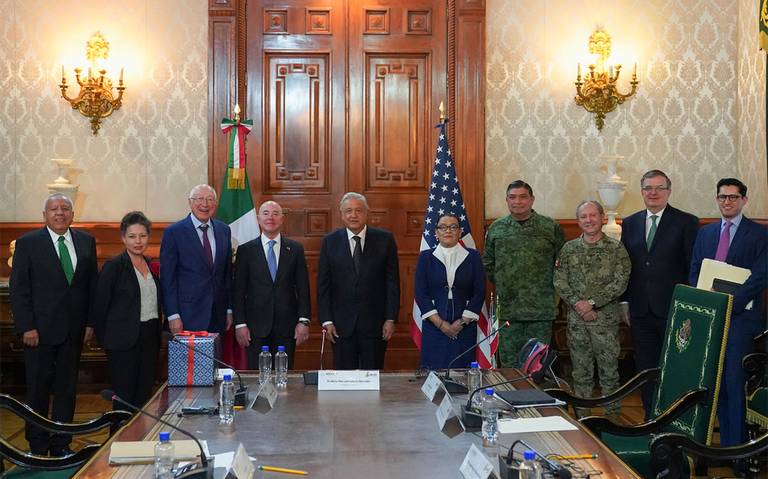 Reunión de AMLO y Alejandro Mayorkas. | Foto: Twitter @lopezobrador_https://www.elsoldesanluis.com.mx/mexico/politica/amlo-recibe-a-alejandro-mayorkas-secretario-de-seguridad-de-eu-en-palacio-nacional-7981125.htmlRafael Ramírez | El Sol de MéxicoLUNES 14 DE MARZO DE 2022El presidente Andrés Manuel López Obrador informó este lunes que su encuentro en Palacio Nacional con el secretario de Seguridad del Gobierno de los Estados Unidos, Alejandro Mayorkas, fue para tratar el ordenamiento de la migración.A través de un mensaje difundido en sus redes sociales, el mandatario mexicano apuntó: “Sostuvimos una reunión con Alejandro Mayorkas, secretario de Seguridad Nacional de E.U.; tratamos asuntos de trabajo y migración”.Asimismo, apuntó que México y Estados Unidos “seguimos promoviendo la cooperación para el desarrollo con justicia y respeto a los derechos humanos”, subrayó.Esta reunión se da en medio de tensiones ente México y Estados Unidos, por las críticas de esta última nación hacia la inseguridad y los asesinatos de periodistas en nuestro país y por la insistencia de México para que los norteamericanos controlen el flujo de armas ilegales a nuestro país. Acción que argumenta el gobierno lopezobradorista incrementa directamente la violencia en México.Más temprano, el presidente López Obrador había expresado en su conferencia de prensa matutina de este lunes que los temas de la reunión tendrían que ver con “migración, frontera sur, frontera norte, los programas de cooperación para el desarrollo, aduanas, todo lo que tiene que ver con la relación México-Estados Unidos”, explicó.También el gobierno de López Obrador está en un dilema en sus relaciones con Estados Unidos, derivado de la guerra que inició Rusia el 24 de febrero contra Ucrania, pues señala que no romperá relaciones con el gobierno de Vladimir Putin, toda vez que el resto del mundo, con Estados Unidos a la cabeza, ha decidió sancionar económicamente a los rusos por este conflicto bélico.MASACRE CAMARGOProceso judicial contra policías acusados de la masacre de Tamaulipas sigue estancando18 de Marzo 2022https://www.tn23.tv/2022/03/18/proceso-judicial-contra-policias-acusados-de-la-masacre-de-tamaulipas-sigue-estancando/Nueva audiencia fue programada para el próximo 12 de abril a las 9:30 de la mañana.Por sexta ocasión, se volvió a aplazar la audiencia intermedia contra un grupo de policías acusados de la masacre en Camargo, Tamaulipas, México, hecho registrado en enero del año pasado. En la audiencia de la etapa intermedia a celebrarse el 10 de marzo pasado, la jueza a cargo, al percatarse de la ausencia de las víctimas indirectas, solicitó a los representantes de la comisión estatal de atención a víctimas del estado de Tamaulipas, realizar las gestiones necesarias para la notificación a las víctimas por los medios legales correspondientes.En ese sentido, la comisión estatal de atención a víctimas del estado de Tamaulipas, de acuerdo con la instrucción recibida por la juez de control, gestionará asistencia jurídica internacional en el marco del tratado de cooperación entre el Gobierno de  Guatemala y México, con la finalidad para que se designe un enlace de la oficina de atención a la víctima con el Ministerio Público (MP), de la República de Guatemala para realizar las notificaciones a las víctimas indirectas en cada una de las diligencias a desarrollarse durante el proceso.En Este proceso se acusa a 12 policías del Grupo de Operaciones Especiales (GOPES), que son acusados de la muerte de 16 migrantes guatemaltecos, en Camargo, Tamaulipas, el 22 de enero de 2021.El ente investigador en Tamaulipas los acusa de los delitos de homicidio calificado, abuso de autoridad, desempeño de funciones judiciales o administrativas y falsedad en informes dados a la autoridad.Por el motivo antes señalado se dictó una nueva audiencia para el próximo 12 de abril a las 09:30 de la mañana.Se indicó por parte de cancillería, que se brindará asistencia, atención y protección consular a los guatemaltecos en el exterior, y el proceso respectivo.Con información de Daniel Collín FRONTERA SUR DE MEXICOMigrantes haitianos y africanos se enfrentaron a golpes en TapachulaLa pelea se originó por la desesperación de obtener los documentos que les permitan salir de la ciudad chiapanecahttps://www.infobae.com/america/mexico/2022/03/03/migrantes-haitianos-y-africanos-se-enfrentaron-a-golpes-en-tapachula/3 de Marzo de 2022Decenas de migrantes, en su mayoría de origen haitiano y africano, se enfrentaron el miércoles a golpes en un parque del municipio de Tapachula ante el nerviosismo por conseguir que las autoridades los trasladen en vehículos a otros estados del país.Si bien en los últimos días no se anunció ningún traslado, un grupo de migrantes elaboró una serie de boletos para registrar y ordenar a los extranjeros que esperan los autobuses que, puntualmente, han ofrecido las autoridades para trasladarlos a otros estados del país.Durante cerca de una hora los migrantes se disputaron a golpes, jalones y gritos, para obtener los documentos que -si bien no tienen validez porque fueron creados por ellos mismos- les tendrían que dar acceso a un supuesto documento que les pudiera expedir el Instituto Nacional de Migración (INM) para salir de la ciudad.Ante la tensión existente, un grupo de cubanos intentó organizarlos y entregarles estos boletos, pero la desorganización derivó en un enfrentamiento -que no dejó heridos de gravedad- entre los propios migrantes.Mientras se producía este altercado, otro grupo de migrantes anunció que se instalaba en un campamento y de manera indefinida en ese mismo parque de Tapachula, en el estado de Chiapas.Ello para pedir que las autoridades federales les den documentos que regularicen su situación y autobuses que les permitan continuar con sus trámites migratorios en otras ciudades, tras semanas e incluso meses varados en Tapachula.Eduardo Macías, ciudadano de Colombia, quien llegó con su familia al campamento del parque, indicó que van a permanecer de manera indefinida hasta que les brinden una solución, como por ejemplo visas por razones humanitarias.Los migrantes improvisaron lonas, cartones, sábanas y colchonetas para poder cubrirse del sol y permanecer en espera de alguna respuesta de las autoridades mexicanas. Carlos Nieves, de Venezuela, pidió a las autoridades mexicanas que brinden más apoyo a los agentes de migración, porque llevan más de dos meses acudiendo a las oficinas del Instituto Nacional de Migración (INM) y no les otorgan papeles y les dan cita para los próximos meses.A finales del año pasado, las autoridades de migración brindaron camiones para trasladar a cientos de migrantes a 10 estados del país para liberar a Tapachula de miles de extranjeros que buscan obtener documentos oficiales que les permitan transitar libremente a lo largo y ancho del país, así como trabajo.En las últimas semanas se han producido varias protestas en Tapachula para pedir la agilización de los documentos migratorios. Incluso, en algunas manifestaciones se han producido fuertes choques con la Guardia Nacional.También se ha elevado el nivel de las protestas, como la acción que realizaron varios migrantes en semanas pasadas, cuando se cosieron los labios como manera presión a las autoridades mexicanas para obtener las visas humanitarias que les permita salir de Tapachula.La región vive un flujo récord hacia Estados Unidos, cuya Oficina de Aduanas y Protección Fronteriza (CBP) detectó a más de 1.7 millones de indocumentados en la frontera con México en el año fiscal 2021, que terminó el 30 de septiembre.México deportó a más de 114.000 extranjeros en 2021, de acuerdo con datos de la Secretaría de Gobernación del país.Mientras, la Comisión Mexicana de Ayuda a Refugiados (Comar) recibió un récord de 131 mil 448 solicitudes de refugio en 2021.Migrantes reciben con protestas a López Obrador en la fronteriza TapachulaPor  Newsroom Infobaehttps://www.infobae.com/america/agencias/2022/03/11/migrantes-reciben-con-protestas-a-lopez-obrador-en-la-fronteriza-tapachula/11 de Marzo de 2022Juan Manuel Blanco Tapachula (México), 11 mar Unos doscientos migrantes apostados en el municipio de Tapachula, fronterizo con Guatemala, recibieron este viernes con protestas al presidente de México, Andrés Manuel López Obrador, quien anunció una gira por Centroamérica y Cuba para atender las causas del éxodo. Portando pancartas y cruces, los migrantes marcharon desde un parque de la localidad, donde al menos un millar de ellos llevan semanas e incluso meses varados, y llegaron hasta las afueras de la estación militar donde el mandatario mexicano ofrecía su tradicional rueda de prensa diaria. El contingente gritó consignas como "¡Justicia!" o "¡Paso libre!", que se escucharon dentro del recinto en el que el mandatario celebraba su conferencia. Algunos de ellos —la mayoría procedentes de nacionalidades como Honduras, El Salvador, Venezuela, Cuba y Nicaragua— se encadenaron en señal de protesta y para exigir a las autoridades documentos que regularicen su situación en México, para así poder avanzar hacia la frontera con Estados Unidos. Y tal y como ocurrió hace unas semanas, una decena de migrantes de diferentes países se cosieron los labios en plena vía pública como medida de presión para que el Gobierno mexicano les atendiera. Felludi Torres, una mujer de Venezuela, pidió a las autoridades del Gobierno mexicano que les brinden autobuses autorizados para poder viajar, ya que llevan muchos meses parados en esta ciudad. Ella, que viaja acompañada de algunos familiares, no quiere hacer vida en México, sino avanzar hacia los Estados Unidos. "Nos dicen que por un mes, dos, o tres meses, esperemos. Exigimos derechos, porque hay personas a las que incluso les han retirado las visas", lamentó. Mientras que el migrante de Guatemala Eddie Raúl explicó a Efe que esta marcha busca "tocar el corazón" de López Obrador, para que se dé cuenta que los migrantes son, en su mayoría, familias que buscan un futuro mejor. En medio de esta protesta, salió el coordinador general del Instituto Nacional de Migración (INM), Héctor Martínez Castuera, quien se comprometió a entregar más de 200 tarjetas de visitante por razones humanitarias a este grupo de migrantes que protestó y marchó a las afueras de las instalaciones militares. Asimismo, les pidió a los manifestantes que realizaran una lista de 50 personas, principalmente mujeres y niños, para comenzar a entregar sus documentos este mismo día. El director de Pueblos Unidos Migrantes (PUM), Irineo Mujica, confío en que las autoridades de migración otorguen las visas y se realice una investigación por los presuntos actos de corrupción en el ente migratorio. LÓPEZ OBRADOR ANUNCIA GIRA De manera sorpresiva, López Obrador, anunció este viernes una gira en mayo próximo por El Salvador, Honduras, Guatemala, Belice y Cuba para abordar la ola migratoria que afronta la región y sus propuestas para "atender las causas". El mandatario solo ha viajado tres veces al extranjero desde que asumió la presidencia en 2018, y en todas las ocasiones ha sido a Estados Unidos, en julio de 2020 y dos veces en noviembre de 2021. El mandatario expuso en su conferencia en Tapachula que propondrá fortalecer sus programas sociales de Sembrando Vida, para agricultores, y Jóvenes Construyendo el Futuro, para aprendices, como soluciones al éxodo. "Nosotros estamos financiando estos programas, en El Salvador, en Honduras, en Belice, estamos por llegar a un acuerdo con el Gobierno de Guatemala, pero es financiamiento de México solidario, fraterno", indicó. LA IMPARABLE CRISIS MIGRATORIA En las últimas semanas ya se habían producido varias protestas en Tapachula para pedir la agilización de los documentos migratorios. En algunas de estas marchas se han dado choques con la Guardia Nacional y, al menos en una ocasión, un grupo de migrantes de origen haitiano y africano irrumpió por la fuerza en la sede del INM. La región vive un flujo récord hacia Estados Unidos, cuya Oficina de Aduanas y Protección Fronteriza (CBP) detectó a más de 1,7 millones de indocumentados en la frontera con México en el año fiscal 2021, que terminó el 30 de septiembre. México deportó a más de 114.000 extranjeros en 2021, de acuerdo con datos de la Secretaría de Gobernación del país. Las autoridades mexicanas han interceptado a 73.034 extranjeros con estancia irregular en territorio nacional entre el 1 de enero y el 8 de marzo de este año, según informó recientemente el INM. Mientras, la Comisión Mexicana de Ayuda a Refugiados (Comar) recibió un récord de 131.448 solicitudes de refugio en 2021. Este jueves, el Departamento de Justicia de Estados Unidos (DOJ) anunció el desmantelamiento de una organización transnacional de tráfico de personas que operaba en la frontera sur del país gracias a la "amplia cooperación bilateral" entre autoridades estadounidenses y mexicanas. jmb/mqb/lll (foto)(video)INM cierra temporalmente oficina de Tapachula tras "irrupción violenta" de migrantesPor Valentina González Galvis, Marlon Sorto17:06 ET(21:06 GMT) 20 Marzo, 2022https://cnnespanol.cnn.com/2022/03/20/migracion-mexico-suspende-temporalmente-tramites-oficina-tapachula-irrupcion-violenta-migrantes-orix/ (CNN Español) – Una oficina de migración ubicada en Tapachula, Chiapas, en el sur de México, suspenderá hasta nuevo aviso sus operaciones luego de que este viernes se registrara una "irrupción violenta" por parte de migrantes, informó en un comunicado el Instituto Nacional de Migración (INM).El INM dijo que el incidente fue promovido por los que llamó "pseudolíderes" esos migrantes, quienes habrían exigido "la atención inmediata" y causado "lesiones físicas al personal migratorio y afectaciones al equipo e instalaciones".La agencia agregó que suspenderá el servicio de esta oficina hasta nuevo aviso "ante la falta de condiciones que garanticen la seguridad del inmueble, así como de los usuarios".El Instituto no dio más detalles sobre la "irrupción violenta" o los daños causados al personal y los equipos e instalaciones, ni dijo qué había pasado con los presuntos agresores.Hasta este sábado, la Secretaría de Seguridad Pública de Chiapas no se había pronunciado sobre el incidente. Esa entidad y el INM no contestaron peticiones de información adicional enviadas por CNN.El cierre de la oficina representa un nuevo episodio entre las autoridades migratorias de México y migrantes que buscan ingresar al país provenientes de Guatemala.En meses recientes ese estado ha sido escenario de enfrentamientos entre agentes migratorios, fuerzas de seguridad y migrantes que buscan llegar a Estados Unidos.Migrantes haitianos hallan esperanza en mercado de México 4:18A mediados de febrero, un grupo de migrantes en Tapachula, Chiapas, se cosió la boca con hilo como forma de protesta y comenzó una huelga de hambre para pedir mayor celeridad en sus trámites migratorios.El INM rechazó entonces que se someta a los grupos de migrantes a acciones que puedan afectar su salud física y mentalLa entidad dijo este viernes en su comunicado que "desafortunadamente estas acciones violentas perjudicarán, como lo hicieron hoy, a otras personas usuarias que de manera ordenada acuden diariamente estas instalaciones a realizar su trámite".CENTROAMERICAPANAMALa ruta del Darién ahora tiene más migrantes venezolanos que haitianoshttps://elpais.com/internacional/2022-03-01/la-ruta-del-darien-ahora-tiene-mas-migrantes-venezolanos-que-haitianos.htmlAnte los casos de asesinatos y asaltos en la selva, las personas que buscar cruzar la frontera ahora intentan atravesar por el Pacífico a mar abiertoCATALINA OQUENDOBogotá - 01 MAR 2022 - 08:53 CSTLa temida ruta del Darién que atravesaron 133.000 migrantes en 2021 ya no suena a creole. Los haitianos, que cruzaban en masa esa peligrosa trocha, donde un número incontable ha desaparecido o perdido la vida, ya no son mayoría. Siguen intentando llegar de Colombia a Estados Unidos, pero en la trocha se imponen ahora el español y los sonoros “panas” de los migrantes venezolanos.“Somos un grupo de venezolanos y nos encontramos esta señora haitiana, que tiene cuatro días caminando”, dice un hombre en un video difundido a través de Tik Tok, donde los migrantes suelen contar las penurias de la travesía y darles consejos a los que van a comenzarla. “El grupo dejó botada a la señora, nosotros nos llevamos, como venezolanos no dejamos morir a nadie”, dicen frente a la mujer que guarda silencio.Desde la crisis de agosto de 2021 cuando se aglomeraron 25.000 migrantes en Necoclí, un pequeño pueblo colombiano donde colapasaron los servicios de salud y transporte, no solo ha cambiado la nacionalidad sino también las rutas. Aunque en los últimos meses del año esa cifra descendió de forma “significativa” la migración se mantiene. “En agosto pasado el pico de ingreso a nuestro país ascendía a 2.400 migrantes al día, hoy tenemos un promedio (diario) de 140 migrantes en el último mes”, dijo la canciller Erika Mouynes a comienzos de 2022.Según el Servicio Nacional de Fronteras de Panamá (Senafront), en enero cruzaron a Panamá 4.442 migrantes, de los cuales 1.153 eran venezolanos y 653 haitianos. Pero en ese listado hay también cubanos, senegaleses y nacionales de Usbekistán, entre otros.“La migración es muy dinámica. Y acá esto ha ocurrido durante más de 15 años. Cualquier situación de hambruna o guerra se ve reflejada un año después en la migración que transita por Colombia”, dice Juan Arturo Gómez, periodista de la región y experto en migración.Según otros analistas, la elección de Gabriel Boric, en Chile, ha hecho que los haitianos que están instalados en ese país, hayan decidido quedarse a esperar mejores condiciones para ellos con los nuevos vientos políticos. La deportación desde Estados Unidos y la espera de muchos haitianos en México también ha mermado el flujo migratorio.Durante el año pasado, los migrantes llegaban a Necoclí e intentaban cruzar por Capurganá y Acandí, en Colombia, hasta Bajo Chiquito en Panamá. Médicos sin Fronteras, que tenía un puesto médico allí, tuvo que desmontarlo porque ya no llegaba nadie a ese punto. Las denuncias de asesinatos- al menos medio centenar según las autoridades panameñas- asaltos y abuso sexual a las mujeres en el camino, hicieron cambiar de ruta. También el asesinato de Fredy Pestana, un líder de la zona y quien se encargaba de organizar los guías que llevaban migrantes por la selva, hizo que la ruta de Acandí, una de las más concurridas, se cerrara.Ahora, según la Organización Internacional para las Migraciones (OIM), los migrantes prefieren hacer una ruta por el Pacífico, pasando por Tumaco y Juradó (en Colombia), siguiendo por Jaqué (Panamá), también zonas altamente peligrosas y con presencia de diversos grupos armados.“La travesía [por el Pacífico] entre Colombia y Panamá debe hacerse por mar, en embarcaciones pequeñas que normalmente no están adaptadas a la cantidad de personas migrantes que transportan”, dijo a EFE Santiago Paz, representante de la OIM en Panamá.El gran riesgo de ese nuevo camino es el mar abierto, explica Gómez. Tanto en esa ruta como en del Caribe, que han hecho usualmente los migrantes, hay riesgos de naufragio. El último conocido ocurrió en diciembre en Juradó. Días después, la Armada de Colombia rescató los cuerpos de 6 migrantes que murieron en ese naufragio.Sea por mar o por la selva, los peligros persisten. El pasado 22 de febrero, una patrulla de Senafront se topó con una banda de 10 asaltantes cuando robaba a migrantes en la nueva ruta de la selva. “La patrulla iba avanzando a un sitio de un cajón y escucha lamentos de personas”, dijo Oriel Ortega, director de Senafront. “Estaban siendo ultrajados, les estaban quitando sus prendas. Les dimos voz de alto y ellos dispararon. Dimos de baja a dos delincuentes y encontramos tres armas largas de fuego y de diferentes municiones”, agregó sobre el peligro de este nuevo camino que usan los migrantes decididos a cumplir su sueño de llegar a Estados Unidos aunque les cueste la vida.COSTA RICAEstados Unidos pacta con Costa Rica un acuerdo migratorio para detener la crisis actual 18/03/2022 - 11:03 am por Alberto Viera https://www.directoriocubano.info/actualidad/estados-unidos-pacta-con-costa-rica-un-acuerdo-migratorio-para-detener-la-crisis-actual/ El Secretario de Seguridad Nacional de Estados Unidos, Alejandro N. Mayorkas estuvo esta semana en México y Costa Rica para reunirse con los presidentes y miembros del gabinete, en busca de fomentar medidas regionales relacionadas con la gestión de la migración y la actual ola hacia Norteamérica.  “Como ejemplo de esa asociación, me enorgullece haber anunciado un acuerdo migratorio con Costa Rica en apoyo al plan integral del presidente Joe Biden para abordar la migración irregular en nuestro hemisferio”, dijo Mayorkas. El presidente Biden había pedido a todos los gobiernos de la región centroamericana a trabajar juntos para desarrollar una declaración regional sobre migración y protección que aborde los desafíos migratorios actuales. La firma de este acuerdo con Costa Rica, aseguran, es “un paso significativo hacia el logro de este objetivo”.  El Secretario Mayorkas expresó su agradecimiento por los esfuerzos de Costa Rica para brindar protección y vías legales a los migrantes vulnerables y aquellos que huyen de regímenes autoritarios. El funcionario estadounidense estuvo en centros de migrantes en Costa Rica y tuvo la oportunidad de conocer de primera mano los servicios que se ofrecen allí y escuchó sus historias personales.   ¿QUÉ BUSCA EL ACUERDO MIGRATORIO ENTRE ESTADOS UNIDOS Y COSTA RICA? ¿Qué persigue el acuerdo migratorio entre Estados Unidos y Costa Rica? Ambos gobierno saben que esa nación centroamericana es parte de la ruta que siguen muchas personas de camino a la frontera sur de Estados Unidos. El objetivo de esta firma es que Costa Rica ofrezca la posibilidad de asentarse en ese territorio, brindarles ayuda y detener su paso hacia otros países.  Según la Embajada de Estados Unidos en Costa Rica, este arreglo busca generar opciones para fortalecer la Policía de Migración y la Policía de Fronteras de Costa Rica en todas sus capacidades, además de fortalecer la lucha contra el tráfico ilícito de migrantes y la trata de personas.  También explora opciones para fortalecer los programas existentes para la integración de migrantes, solicitantes de asilo y refugiados en Costa Rica. “Seleccionamos a Costa Rica como el primer socio y amigo en firmar un acuerdo tan importante por su liderazgo en asuntos que impactan a la región”, precisó Mayorkas.    “Vendí mi casa, todo lo que tenía", aseguran migrantes cubanos Según Naciones Unidas, más de un millón de personas de Centroamérica, Cuba y México abandonaron sus países para llegar a Estados Unidos. Actualmente se vive una ola migratoria sin precedentes en la región, incluida la isla, que ha perdido a más de 40 mil personas rumbo a EE.UU en apenas cinco meses, desde finales de 2021 hasta ahora.Para usar este contenido es obligatorio poner el enlace: https://www.directoriocubano.info/actualidad/estados-unidos-pacta-con-costa-rica-un-acuerdo-migratorio-para-detener-la-crisis-actual/ | Directorio CubanoNICARAGUAHONDURASEL SALVADORGUATEMALALlegan a Guatemala primeras familias ucranianas que huyen de la guerra y la invasión de RusiaFamilias ucranianas que huyen de la guerra que se desata en su país luego de la invasión de Rusia llegaron esta noche a Guatemala.Por César Pérez Marroquín11 de marzo de 2022https://www.prensalibre.com/guatemala/comunitario/llegan-a-guatemala-las-primeras-familias-ucranianas-que-huyen-de-la-guerra-y-la-invasion-de-rusia-breaking/Dos familias ucranianas arribaron la noche de este viernes 11 de marzo al Aeropuerto Internacional La Aurora, luego de que el Gobierno de Guatemala le abriera las puertas a los refugiados que huyen de ese país como consecuencia de la guerra que se desató tras la invasión del Ejército de Rusia, informaron fuentes del Instituto Guatemalteco de Migración (IGM).En total fueron ocho ucranianos los que llegaron en un vuelo comercial y está previsto que otro grupo llegue a la terminal aérea a las 23.08 horas.“A las 20:30 horas arribó al Aeropuerto Internacional La Aurora un vuelo con dos familias provenientes de Ucrania. Los núcleos familiares están conformados en su mayoría por padre, madre e hijos, siendo un total de 8 personas”, señaló el IGM.“La recepción y bienvenida al país estuvo a cargo del director general del Instituto Guatemalteco de Migración, Stuard Rodríguez, en compañía de autoridades del Ministerio de Relaciones Exteriores y del Consulado de Ucrania en Guatemala”, refiere la comunicación. “Es importante destacar que tres padres de familia residentes en Guatemala realizaron solicitud de refugio para sus familias; sin embargo, luego de las evaluaciones correspondientes el Instituto Guatemalteco de Migración, determinó aplicar lo establecido en el artículo 68 del Código de Migración, por lo que se extendió un pase especial por razones humanitarias y con ello garantizar el ingreso y permanencia en territorio guatemalteco”, se informó.Además, se informó que “durante los próximos días continuarán llegando a nuestro país familias desde Ucrania, las gestiones se están realizando de manera directa y transparente entre el Consulado de Ucrania en Guatemala y el Instituto Guatemalteco de Migración”.
 El domingo pasado el presidente Alejandro Giammattei informó que Guatemala está abierta para recibir a refugiados de Ucrania tras la invasión de Rusia a ese país.“Las familias ucranianas que deseen buscar protección en otro país para escapar del conflicto tendrán asegurado un refugio en Guatemala”, dijo Giammattei durante un mensaje televisado a la nación en el que se refirió a los esfuerzos diplomáticos que ha hecho la Cancillería para que el conflicto se resuelva mediante el diálogo.“Lo más grave aún, es que [el conflicto] pone al mundo en peligro de una guerra mundial”, puntualizó el gobernante. En su mensaje también habló del impacto económico que tendrá para el país la guerra entre Rusia y Ucrania, sobre todo en cuanto al alza del precio de los combustibles.El mandatario señaló que “se han girado” las medidas por parte del IGM para brindar la asistencia, y que ya acogió “la solicitud de recibir a los primeros 10 niños ucranianos” esta semana.Una funcionaria del IGM indicó que se trata de 10 menores “quienes vienen en compañía de madres y en algunos casos abuelas”, que “en su mayoría” buscan reunificarse con familiares ucranianos residentes en Guatemala.“Deseo expresar mi solidaridad con el pueblo de Ucrania y su presidente valiente (Volodimir) Zelenski, ya que este acto bélico (de Rusia) amenaza la vida de cientos de miles de ciudadanos y desde el primer momento los ha empujado al éxodo en busca de resguardo”, añadió Giammattei.Con información de AFPGuerra en Ucrania: Guatemala acoge a sus primeros refugiadosDos familias ucranianas han recibido un pase especial por razones humanitarias para acceder a territorio guatemalteco. La invasión de Rusia ha tenido como resultado la huida de más de 2.5 millones de ucranianos al extranjero.Mundo LR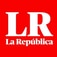 larepublica_peediciondigital@glr.pe12 Mar 2022Actualizado el 12 de Marzo 2022 | 7:49 hhttps://larepublica.pe/mundo/2022/03/12/guerra-en-ucrania-guatemala-acoge-a-sus-primeros-refugiados-ucranianos-rusia-centroamerica-mdga/Este viernes, las autoridades guatemaltecas recibieron a dos familias ucranianas en el Aeropuerto Internacional La Aurora, ubicado en la capital del país centroamericano. Según informó el Instituto de Migración (IGM), son ocho las personas que forman parte de este primer grupo de ciudadanos ucranianos que han arribado a Guatemala procedentes de Polonia, tras huir de la guerra en su país.Con respecto a la llegada de más refugiados de Ucrania al país, el Instituto de Migración ha señalado se espera la llegada de otro vuelo con cuatro familias, mientras que para el próximo lunes está previsto que ingresen otros cuatro núcleos familiares. En relación a su estatus migratorio, las autoridades han informado que los refugiados ucranianos en Guatemala recibirán un pase especial por razones humanitarias, a fin de garantizar el ingreso y permanencia en territorio guatemalteco.PUEDES VER: Familias rusas y ucranianas llegan a Tijuana para pedir asilo en EE. UU.El gobierno guatemalteco ha sido enfático en su apoyo a los ucranianos y expresó su deseo de acoger a aquellos que requieren un lugar donde resguardarse. “Las familias ucranianas que deseen buscar protección en otro país para escapar del conflicto tendrán asegurado un refugio en Guatemala”, fueron las palabras dadas por el presidente de Guatemala, Alejandro Giammattei, durante un mensaje emitido en televisión abierta el último domingo.Cabe señalar que varios de los recién llegados cuentan con parientes residentes en el país, trabajadores de las empresas mineras de níquel CGN y PRONICO, subsidiarias de la suiza Solway Investment Group, empresas que, según David Orellana, gerente de Relaciones Públicas de ambas firmas, emplean a 75 ciudadanos ucranianos, además de 80 rusos.PUEDES VER: ¿Qué países de América Latina están dispuestos a recibir refugiados ucranianos?¿A dónde van los refugiados ucranianos?Desde el comienzo de la guerra entre Rusia y Ucrania, el 24 de febrero, más de 2,5 millones de personas han huido de Ucrania, informó este viernes la ONU. La mayoría de ellos se han trasladado a países vecinos. Con más de un millón de ciudadanos ucranianos recientemente llegados, Polonia se ha convertido en el principal destino de refugio de este grupo en Europa, seguida por Rusia, Moldavia, Rumanía, Hungría y Eslovaquia.Por otro lado, luego de una negociación y ante el aumento de la intensidad de los combates en las principales ciudades ucranianas, Rusia ha permitido la habilitación de corredores humanitarios que permitan a los pobladores de las zonas en conflicto marcharse a un lugar seguro. No obstante, el presidente de Ucrania, Volodimir Zelenski, ha acusado a Rusia de violar el alto al fuego acordado y de atacar a las personas que hacían uso de estos corredores, así como de cometer crímenes de guerra en contra de la población de su país.Cardenal Ramazzinni dice que guatemaltecos salen "expulsados" de su país por la pobrezaPor Newsroom Infobae16 de Marzo de 2022https://www.infobae.com/america/agencias/2022/03/16/cardenal-dice-que-guatemaltecos-salen-expulsados-de-su-pais-por-la-pobreza/Washington, 16 mar El cardenal guatemalteco Álvaro Ramazzini dijo este miércoles en un foro virtual del Instituto de Política Migratoria (MPI, en inglés) que su país "expulsa" a los ciudadanos por la pobreza y que ellos migran a EE.UU. no por gusto, ni de vacaciones. En Estados Unidos hay más de un millón de guatemaltecos, un aumento del 44 % desde 2013, y en la raíz de esta migración "está la pobreza", enfatizó el obispo de Huehuetenango durante la presentación de un informe que examina las causas de estos desplazamientos. "La migración es un problema global", señaló Ramazzini. "Hay dos grandes actores: el país que expulsa y el país que recibe", dijo durante la presentación del análisis, elaborado junto con la organización no gubernamental guatemalteca Pop No'j. "Guatemala expulsa a sus hijos e hijas porque no es que la gente se vaya con gusto de vacaciones a Estados Unidos", continuó. "Por su parte de Estados Unidos tenemos políticas de los diferentes gobiernos que no son acogedoras", agregó. "O son acogedoras para unos y no para otros", dijo Ramazzini. "A los científicos, la gente con gran calificación profesional no les dan problema para otorgarles la residencia. Quienes lavan platos en los restaurantes o recogen las cosechas tienen caminos vedados para integrarse a una sociedad desconocida para ellos". Los autores destacaron la importancia de esta migración durante la pandemia de la covid-19 cuando las remesas de los guatemaltecos a sus familias subió de 10.500 millones de dólares anuales antes de la crisis a 15.300 millones de dólares en 2021. Este aporte remitido por los emigrantes superó los ingresos del gobierno de Guatemala y el valor de todas las exportaciones del país, según los investigadores. Los autores del informe concluyeron que los gobiernos de Estados Unidos, México y Canadá deberían explorar la expansión de las vías legales para la migración temporal de manera que los migrantes guatemaltecos puedan trabajar en el exterior. Eso, indicaron, atendería las necesidades del mercado laboral en el país que recibe a los migrantes, y permitiría que estos continuaran vinculados a sus comunidades de origen. "Es probable que ninguna combinación de intervenciones de desarrollo o aplicación de la ley de inmigración reduzca significativamente la migración irregular a corto plazo", indicaron los autores. La oferta de opciones de migración legal "ayudaría a garantizar que una mayor parte de este movimiento ocurra de manera segura, ordenada y regular", añadieron. "Éste puede ser el tema más importante a abordar en el corto plazo cuando se trata de gestionar la migración irregular desde Guatemala". "Las fronteras no han sido creadas por los pueblos", indicó Juan José Hurtado, uno de los autores del estudio. "Las fronteras han sido impuestas. La migración afecta profundamente a las comunidades, las familias". "El tejido social se va desestructurando", agregó. "No es posible hablar de los pueblos indígenas en Guatemala sin hablar de la migración". Guatemala tiene unos 18 millones de habitantes y gran parte de la migración a Estados Unidos proviene del Altiplano Occidental, que es una de las regiones más pobres del país centroamericano. Más de la mitad de esos migrantes vive irregularmente en EE.UU. EFE jab/imsHOSPITALIDAD Y LUCHAMigrantes reciben con protestas a López Obrador en la fronteriza TapachulaEste contenido fue publicado el 11 marzo 2022 - 16:5911 marzo 2022 - 16:59Juan Manuel Blancohttps://www.swissinfo.ch/spa/crisis-migratoria-m%C3%A9xico_migrantes-reciben-con-protestas-a-l%C3%B3pez-obrador-en-la-fronteriza-tapachula/47424834Tapachula (México), 11 mar (EFE).- Unos doscientos migrantes apostados en el municipio de Tapachula, fronterizo con Guatemala, recibieron este viernes con protestas al presidente de México, Andrés Manuel López Obrador, quien anunció una gira por Centroamérica y Cuba para atender las causas del éxodo.Portando pancartas y cruces, los migrantes marcharon desde un parque de la localidad, donde al menos un millar de ellos llevan semanas e incluso meses varados, y llegaron hasta las afueras de la estación militar donde el mandatario mexicano ofrecía su tradicional rueda de prensa diaria.El contingente gritó consignas como "¡Justicia!" o "¡Paso libre!", que se escucharon dentro del recinto en el que el mandatario celebraba su conferencia.Algunos de ellos —la mayoría procedentes de nacionalidades como Honduras, El Salvador, Venezuela, Cuba y Nicaragua— se encadenaron en señal de protesta y para exigir a las autoridades documentos que regularicen su situación en México, para así poder avanzar hacia la frontera con Estados Unidos.Y tal y como ocurrió hace unas semanas, una decena de migrantes de diferentes países se cosieron los labios en plena vía pública como medida de presión para que el Gobierno mexicano les atendiera.Felludi Torres, una mujer de Venezuela, pidió a las autoridades del Gobierno mexicano que les brinden autobuses autorizados para poder viajar, ya que llevan muchos meses parados en esta ciudad.Ella, que viaja acompañada de algunos familiares, no quiere hacer vida en México, sino avanzar hacia los Estados Unidos."Nos dicen que por un mes, dos, o tres meses, esperemos. Exigimos derechos, porque hay personas a las que incluso les han retirado las visas", lamentó.Mientras que el migrante de Guatemala Eddie Raúl explicó a Efe que esta marcha busca "tocar el corazón" de López Obrador, para que se dé cuenta que los migrantes son, en su mayoría, familias que buscan un futuro mejor. En medio de esta protesta, salió el coordinador general del Instituto Nacional de Migración (INM), Héctor Martínez Castuera, quien se comprometió a entregar más de 200 tarjetas de visitante por razones humanitarias a este grupo de migrantes que protestó y marchó a las afueras de las instalaciones militares.Asimismo, les pidió a los manifestantes que realizaran una lista de 50 personas, principalmente mujeres y niños, para comenzar a entregar sus documentos este mismo día.El director de Pueblos Unidos Migrantes (PUM), Irineo Mujica, confío en que las autoridades de migración otorguen las visas y se realice una investigación por los presuntos actos de corrupción en el ente migratorio.LÓPEZ OBRADOR ANUNCIA GIRADe manera sorpresiva, López Obrador, anunció este viernes una gira en mayo próximo por El Salvador, Honduras, Guatemala, Belice y Cuba para abordar la ola migratoria que afronta la región y sus propuestas para "atender las causas".El mandatario solo ha viajado tres veces al extranjero desde que asumió la presidencia en 2018, y en todas las ocasiones ha sido a Estados Unidos, en julio de 2020 y dos veces en noviembre de 2021.El mandatario expuso en su conferencia en Tapachula que propondrá fortalecer sus programas sociales de Sembrando Vida, para agricultores, y Jóvenes Construyendo el Futuro, para aprendices, como soluciones al éxodo."Nosotros estamos financiando estos programas, en El Salvador, en Honduras, en Belice, estamos por llegar a un acuerdo con el Gobierno de Guatemala, pero es financiamiento de México solidario, fraterno", indicó. LA IMPARABLE CRISIS MIGRATORIAEn las últimas semanas ya se habían producido varias protestas en Tapachula para pedir la agilización de los documentos migratorios.En algunas de estas marchas se han dado choques con la Guardia Nacional y, al menos en una ocasión, un grupo de migrantes de origen haitiano y africano irrumpió por la fuerza en la sede del INM.La región vive un flujo récord hacia Estados Unidos, cuya Oficina de Aduanas y Protección Fronteriza (CBP) detectó a más de 1,7 millones de indocumentados en la frontera con México en el año fiscal 2021, que terminó el 30 de septiembre.México deportó a más de 114.000 extranjeros en 2021, de acuerdo con datos de la Secretaría de Gobernación del país.Las autoridades mexicanas han interceptado a 73.034 extranjeros con estancia irregular en territorio nacional entre el 1 de enero y el 8 de marzo de este año, según informó recientemente el INM.Mientras, la Comisión Mexicana de Ayuda a Refugiados (Comar) recibió un récord de 131.448 solicitudes de refugio en 2021.Este jueves, el Departamento de Justicia de Estados Unidos (DOJ) anunció el desmantelamiento de una organización transnacional de tráfico de personas que operaba en la frontera sur del país gracias a la "amplia cooperación bilateral" entre autoridades estadounidenses y mexicanas.jmb/mqb/lll(foto)(video)